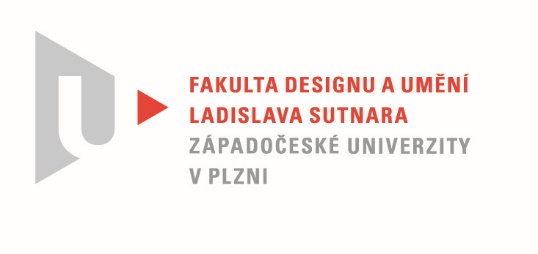 Protokol o hodnoceníkvalifikační práce Název bakalářské práce:  Sci-fi design jako hra s produktemPráci předložil student:  KRAJÍČKOVÁ RadkaStudijní obor a specializace:  Design, specializace Produktový designHodnocení vedoucího prácePráci hodnotil: Mgr. art. Jan Korabečný  Cíl práceDeklarovaný cíl práce byl splněn.Kvalita představené práce převyšuje obvyklé standardy Stručný komentář hodnotiteleStudentka mě oslovila s přáním, věnovat se v bakalářské práci sci-fi designu.Výběr tématu práce nebyl zprvu jednoduchý , diskutovali jsme spolu několik variant možných témat. Ze společných diskuzí vznikla představa toho, co by bylo vhodné udělat -   rozhodnutí padlo na vytvoření designu stroje nebo věci na základě knižní předlohy, která zatím nebyla zfilmovaná. Studentka si vybrala návrh těžebního kombajnu Toyota Tsukurama z knihy Artemis Andyho Weira. Navržené dílo může sloužit jako filmová kulisa, prostředek do počítačové hry a i třeba výrazný prvek merchandisingu  propagujícího literární dílo.Jako základní představa posloužila rešerše stávajících užitkových strojů, především různých sklízecích kombajnů.  Jejich přísně účelná estetika se velmi dobře hodí i do prostředí sci-fi. Dehumanizované stroje autonomně pracující v prostorách cizích planet nepotřebují žádné zbytečné  v uvozovkách designové prvky. Nicméně určitá dávka emocí je na místě.Studentce se podařilo navrhnout celkovou proporci stroje tak, aby vypadal velmi robustně a  stabilně. Obzvlášť s porovnání s lidským měřítkem působí celá konstrukce opravdu mohutně a kontakt s podobným strojem určitě zanechá v divákovi silný dojem.Navržený celek působí funkčně a je logicky dělen. Základní koncepce stroje odpovídá fyzikálním zákonům – jedná se o stroj z kategorie sci-fi, kde nemusíme být jistě tak přísní.Mezi silné stránky práce patří její celkové čisté a poctivé provedení, kdy studentka pracovala vždy s více variantami. Výstupní materiály mají nadstandardní kvalitu i rozsah.  Opravdu velmi kladně pak hodnotím provedení modelu, který je  propracovaný, zasazený do scenérie a doplněný lidským měřítkem. Zde studentka předvedla na bakalářskou práci nevídaný výkon – zpracování modelu je na excelentní úrovni.Slabší místa se v práci hledají hůře – přesto zde nějaká jsou.   Na můj vkus působí některé části  manipulační ruky přece jen trochu soudobě, nehledě pak na pohyblivost jednotlivých částí, zde bych volil asi jiné řešení, ale v celkovém kontextu to rušivé není. Stejně tak jsem si všiml pěkného zkosení na boku rámu, které ale ku škodě nepokračuje dále do přední části stroje. Ale celkově vzato, jedná se o drobnosti, které neruší jinak povedený celek.Textová část BP je přehledně strukturovaná, je zde detailně popsáno jak studentka postupovala, práce je doplněna souborem skic a fotek dokumentujících průběh designérské činnosti a výroby modelu. Drobná výtka - některé technické termíny tu působí trochu zmatečně, možná zde třeba nemusely být uvedeny vůbec. To hlavní – vysvětlení výběru tématu a úvaha nad jeho zpracováním je zde zachycena výborně a studentka nenechavá čtenáře průvodní zprávy  na pochybách, kde se téma vzalo a proč se jej rozhodla zpracovat.Dílo v širších souvislostech otevírá studentce i škole pole sci-fi designu, s přesahem do  game designu a vytváří  precedens pro své současníky i pro studenty následujících ročníků.Vyjádření o plagiátorstvíPředložená práce je originální autorské dílo, nejedná se o plagiát.4. Navrhovaná známka a případný komentářVýborně.Datum:					Podpis:	